精益5S管理变革训练营举办时间：2019年06月22-23日上海      06月29-30日深圳                 2019年12月21-22日上海      12月28-29日深圳费     用： 3400元\人 (包括资料费、午餐及上下午茶点等）培训对象：总经理、厂长、车间主任、企管部长、精益推进者、5S专员、班组长等联系电话：400-086-8596注：本课程可为企业提供上门内训服务和咨询服务，欢迎来电咨询！如果您的企业存在这样的状况：每次客户参观或者稽核，公司管理者层都如热锅上的蚂蚁！每次客户来厂都要花钱装修或者修补都要现场寻找需要物品找不到，大量不需要的物品堆积在现场现场误用、漏装、错用、误送等时常发生客户投诉应接不暇，品质部门疲于奔命解决外部VOC，造成企业内部品质管理短板客户对现场管理不满意，失去订单员工只顾及自己的工资奖金，对公司品质及成本根本就不会关心员工正能量欠缺，公司高层天天念叨却无从下手现场效率无法谈及提升管理，到处存在浪费现象员工离职率居高不下，造成基层管理者情绪低落如果您正面临这样的问题：公司想推行5S/6S管理，精益管理，却无从下手；接触了许多新思想，新概念，想推动改善变革，但不知如何操作？已经在推动变革——5S，精益生产，TPM….，但效果却差强人意？市场环境差，运营成本上升，想降低成本却无从下手？一方面库存不断增加，一方面现金流紧张，如何处置？虽然订单接不完，但却总是交不上货，或是品质问题频发？品质、交货期、成本等企业运营指标难以协调？接触了许多新思想，新概念，想推动改善变革，但不知如何操作？【课程大纲】 第一部分：精益5S管理变革基础篇1、企业管理水平的五星级水准－创建感动人的企业现场五星级水准  －企业管理现“无”星水准2、没有对比就没有“伤害”，中日企业的对比3、为何实施5S管理－精益5S是什么（－5S基本理念、规范管理的体系创建、500强企业文化）－案例分享－精益5S管理的效益（日本东京地区经济委员会的调查）4、精益5S管理的基础－实施整理、整顿、清扫－目的、含义与要领  －案例分享－3S改善案例－实战：如何通过现场实践建立属于本公司的5S《整理、整顿、清扫》基准书－实施清洁－标准化的过程与输出       －清洁阶段的目的与含义－通过清洁阶段的改善与输出－实战：建立属于本公司的5S之-设备《清扫、点检、润滑》基准书－案例分享－某电脑公司优秀案例、某公司素养案例第二部分：精益5S管理实践篇1、走出传统5S之一：精益5S管理深化变革－全面可视化实施展开       －从个别改善到小组活动展开－案例分享：某广州车企的改善型5S2、走出传统6S之二：从现场5S到精益改善5S－经营型5S的5个Level       －5S的5个Level  的着重点－逐步实现5个Level  的目标    －案例分享：日本企业的改善型5S3、走出传统5S之三：从被动实施到主动改善－走出检查，形成共同提高的诊断体系－案例分享：某企业的诊断体系4、走出传统5S之四：建立全员参与的精益持续改进体系－个人、小组、部门三级改善循环机制     －实施三级分享机制－全员参与的三级诊断机制               －三级训练机制－案例分享：某企业的精益管理变革体系第三部分：精益5S团队与精益绩效建设1、 如何建立高效的推进TEAM团队－高绩效推进团队的意义     －团队的凝聚力与战斗力－推进团队激励政策与方式2、 精益绩效体系－推进与绩效管理体系结合的必要性       －如何建立精益推进KPI体系第四部分：如何建立精益管理变革的支撑体系精益生产TPS、全面改善TPM及全面质量管理TQM       －释义与案例2、精益管理变革的支撑体系       3、持续改进机制的运行方法4、可持续改进的核心体系5、精益6S管理成功的三大要点     6、成功体验通过5S活动创造P（Productivity）、Q（Quality）、C（Cost）、D（Delivery）、S（Safety）、M（Morale）成果100%查找暴露的不合理，且通过即实践改善90%以上通过系统性的5S活动，提高企业信誉度及客户满意度7、Q&A周广锋 老师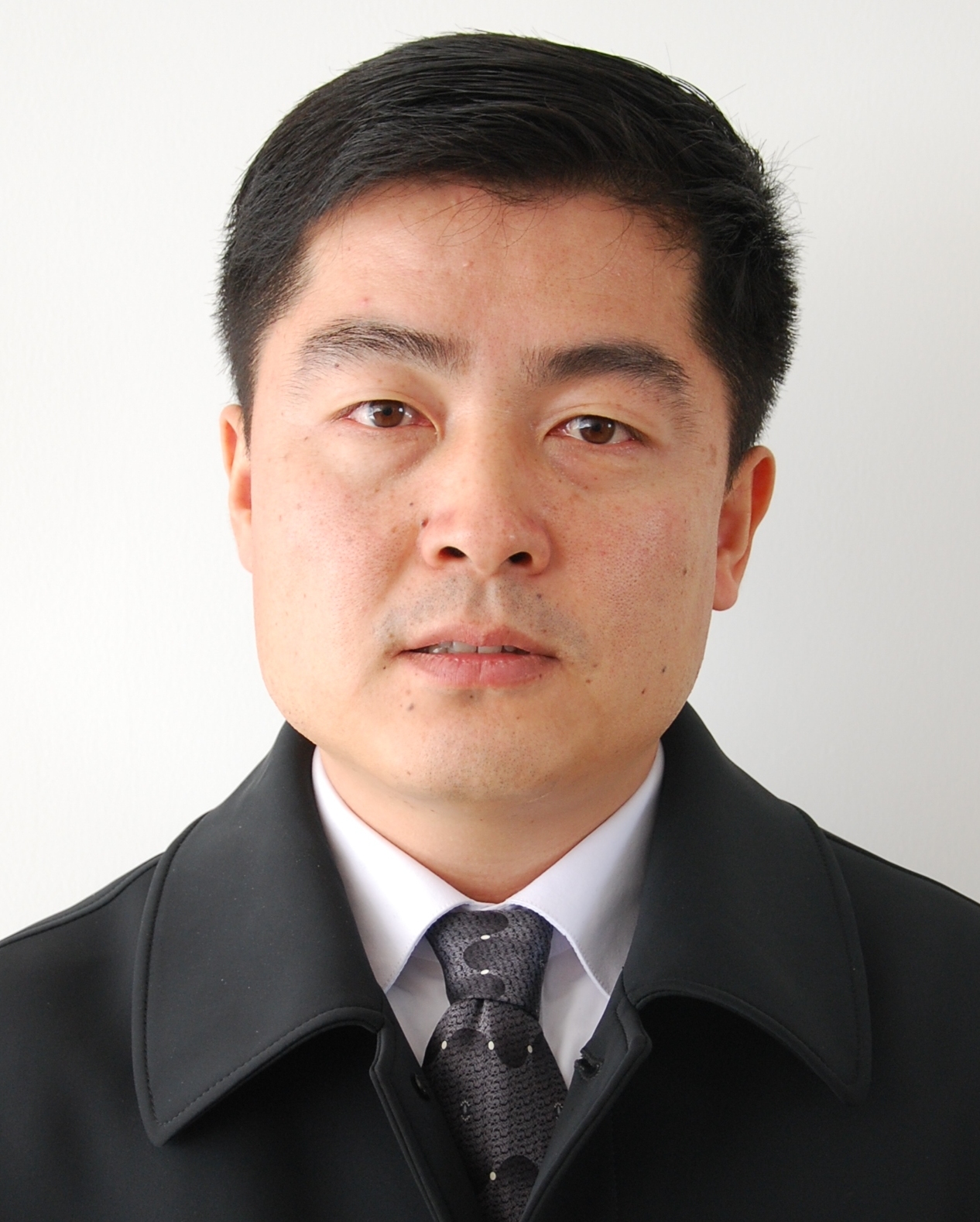 James zhou         现任：China kaizen高级讲师China 5S咨询机构高级咨询师及高级培训师 China Safety咨询机构高级讲师/咨询师TWI(China TWI)机构资深讲师国家注册安全工程师 广州市公用事业技师学院6S/安全顾问师深圳市梅林街道安全管理顾问师 深圳市质量协会特聘教授生产制造企业管理革新高级顾问精益生产成本控制高级顾问 讲师经历与专长：周老师历任深圳三星生产主管，TPM/安全，三星制造部生产处，三星（中国）集团社内首批6S/安全专家，三星（德国）社内安全、TPM/安全STEP顾问，三星集团社内首批培训讲师职业经验：周老师具有20多年的世界500强企业的三星工厂企业管理、革新经验，质量管理、在设备管理与生产现场管理方面有丰富的理论基础与实战经验 ， 并多次在韩国三星，三星德国公司海外研修，主持推进深圳三星公司的生产、品质、TPM、安全 活动，全程亲历深圳三星6S~TPM~TWI~ SIX SIGMA主题活动推进。周老师是从优秀企业，生产管理一线最前沿成长起来真正的6S、安全、TPM设备管理实战咨询师，是6S /TPM/TWI培训与管理咨询领域知名的咨询与实战专家。周老师根据企业特点量身定做具体可行的咨询方案，辅导培训方法并能够在企业迅速落地，帮助企业迅速提升生产效率、改善品质、缩短交货周期、削减库存、减少现场安全事故、提升人员素养，增强企业竞争力。并能“深入剖析企业问题和提出针对性解决对策”始终贯穿在整个管理咨询过程中，带给企业深层次影响和最直接的项目收益。周老师负责多家大型知名企业项目咨询顾问和培训辅导，所负责的咨询项目主要指标年度改善变化幅度均达到30%以上。周老师所培训及辅导的企业涉及IT电子、机械、铸造、建材，汽配，制药食品，卷烟酿酒、印刷包装、电缆光纤、服装家纺，酒店管理等众多行业领域。周老师从20多年的工作经验积累了丰富实战经验基础，为企业提供培训与咨询的充分保障。在企业主导推行6S与全面可视化管理、TPM全员自主保全设备管理Step验收、环境/人员安全，安全文化建设，TWI项目的推进。在咨询方面采用诊断、分析、培训、辅导咨询、确认效果的咨询方式，不仅帮助企业进行现场改善，更帮助企业提升观察现场问题、分析现场问题、解决员工对现场问题的意识与解决能力。入厂培训与辅导咨询项目的部分客户：《精益5S管理变革训练营》报名回执部分培训与辅导过的企业汽车：郑州优尼汽车、广州翔太盛冲压、广州白木汽车零部件，河北新华欧亚汽配，广州阿雷斯提汽车零部件，桂林皮尔金顿安全玻璃有限公司，电子/新材料：三星（无锡）新材料，联想/合肥联宝科技，长沙蓝思科技，深圳华为技术，深圳中兴通讯股份有限公司，深圳赛格股份有限公司，深圳华星光电有限公司，深圳三星，惠州龙旗电子股份有限公司，惠州比亚迪，深圳卓翼科技，深圳恒通伟业，惠州西顿照明，惠州住润医院/食品/制药：香港大朗工业邨澳美制药，海南罗牛山集团、海口澳美华制药，海口中和制药，普利制药，三九制药，九新制药，河南羚锐制药、深圳药品研究院，竹溪中医院，竹溪妇幼保健院化工/电力：中广核湛江基地、中广核阳江基地，中广防城港基地，北京保利泰克，佛山华亮本生燃气设备，港华燃气、肇庆迪森股份，深圳特发信息股份有限公司，广东联新高性能纤维，菏泽玉皇化工，深圳石化、中海油珠海管道、中海油海南管道，中山嘉明电力、中海油广东天然气，重庆前卫克罗姆，四川飞球集团烟草：江苏中烟工业有限责任公司淮阴卷烟厂，徐州卷烟厂，新疆卷烟厂，湛江烟草印刷公共服务/教育：深圳地铁集团，广州公用技师学院，天津龙达水务，天津滨海旅游区水务，臻善国际教育集团、棕榈集团贵州云漫湖度假村，深圳兴源鼎新科技，深圳梅林街道服装/家具：深圳富安娜股份有限公司，意大利互赢（惠州）机电有限公司，福建龙泰股份，东莞汉尊沙发商品/物流：香港雅俊眼镜、北京迪捷姆空运技术，连云港花茂日用品。。。单位名称发票抬头发票内容：□1、咨询费 □2、会务费发票内容：□1、咨询费 □2、会务费公司地址联系人电话手机手机职务传真E-mailE-mail参加学员名单姓名职务职务职务手 机E-mailE-mailE-mail参加学员名单参加学员名单参加学员名单参加学员名单参会人数：_________人，费用合计：_________元； 付款方式：□ 转帐 □ 现金发票类别： □ 增值税普通发票  □ 增值税专用发票（需提供一般纳税人开票资料）参会人数：_________人，费用合计：_________元； 付款方式：□ 转帐 □ 现金发票类别： □ 增值税普通发票  □ 增值税专用发票（需提供一般纳税人开票资料）参会人数：_________人，费用合计：_________元； 付款方式：□ 转帐 □ 现金发票类别： □ 增值税普通发票  □ 增值税专用发票（需提供一般纳税人开票资料）参会人数：_________人，费用合计：_________元； 付款方式：□ 转帐 □ 现金发票类别： □ 增值税普通发票  □ 增值税专用发票（需提供一般纳税人开票资料）参会人数：_________人，费用合计：_________元； 付款方式：□ 转帐 □ 现金发票类别： □ 增值税普通发票  □ 增值税专用发票（需提供一般纳税人开票资料）参会人数：_________人，费用合计：_________元； 付款方式：□ 转帐 □ 现金发票类别： □ 增值税普通发票  □ 增值税专用发票（需提供一般纳税人开票资料）参会人数：_________人，费用合计：_________元； 付款方式：□ 转帐 □ 现金发票类别： □ 增值税普通发票  □ 增值税专用发票（需提供一般纳税人开票资料）参会人数：_________人，费用合计：_________元； 付款方式：□ 转帐 □ 现金发票类别： □ 增值税普通发票  □ 增值税专用发票（需提供一般纳税人开票资料）参会人数：_________人，费用合计：_________元； 付款方式：□ 转帐 □ 现金发票类别： □ 增值税普通发票  □ 增值税专用发票（需提供一般纳税人开票资料）